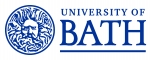  Job Description Person SpecificationCode: A/F – Application form, I/T – Interview/Talk, R – ReferencesJob titleProfessor of StatisticsDepartment/SchoolMathematical SciencesJob familyEducation and ResearchReporting toHead of Department/Group Responsible forAny research staff/studentsLocationUniversity of Bath premisesBackground and contextThe Department is undertaking a concerted effort to extend and broaden its strength in Statistics with a number of replacement and expansion posts at all levels. We are seeking applicants with an outstanding track record of independent research of international standing, either building on existing departmental strengths or expanding our research into other areas of statistics and data science including genetics and evolution, public health, operational research, machine learning and uncertainty quantification. We welcome inquiries regarding joint candidatures and possible group building efforts.The Department is also expanding its research at the interface of Statistics, Stochastics, Numerical Analysis and Applied Mathematics with an additional Applied Mathematics position at the lecturer level which will enhance the intradisciplinary nature of our statistics research.The post holder will be expected to sustain a leading research programme, and to be active in developing and submitting competitive applications for external funding, as well as to share fully in the life of and responsibilities within the Department. Candidates should also have a strong interest in pursuing excellence in undergraduate and postgraduate teaching and in supervising graduate students.They will provide leadership within our research group in Statistics, within our EPSRC Centre for Doctoral Training in Statistical Applied Mathematics (SAMBa) and within the Institute for Mathematical Innovation at Bath (IMI), as well as engage in interdisciplinary projects with, e.g., the Milner Centre for Evolution or the Institute for Policy Research.Job purposeTo lead research with high international impact and profile; lead teaching at undergraduate and postgraduate level, and undertake management and leadership duties commensurate with the role.Main duties and responsibilities Main duties and responsibilities The job duties and responsibilities listed below are intended to describe the general nature of the role.  The duties and responsibilities and the balance between the elements in the role may change or vary over time depending on the specific needs at a specific point in time, or due to changing needs in the department/group.  Jobholders should note that there may not be an immediate requirement to carry out all the activities listed below.The job duties and responsibilities listed below are intended to describe the general nature of the role.  The duties and responsibilities and the balance between the elements in the role may change or vary over time depending on the specific needs at a specific point in time, or due to changing needs in the department/group.  Jobholders should note that there may not be an immediate requirement to carry out all the activities listed below.1Research & scholarshipaDemonstrate research leadership to ensure the highest standards of ethics and integrity in research, with international collaborations as appropriate to the discipline.bLead major collaborative research activity with other institutions or bodies to bring significant benefit to the University’s national and international standing.cAttract external funding to support major activity in collaboration with other Universities or organisations.dMaintain a regular output of highest quality research which is published in leading research journals and national/international conferences or other outputs as appropriate to the discipline. ePresent research (often by invitation) at international conferences and/ or at other appropriate high-profile events.fProvide leadership to maximise the non-academic impact of research, including substantial knowledge or technology exchange and/or public engagement activities, including a range of partnerships with external organisations.gContribute significantly to the development and implementation of research strategies in the Department/SchoolhContribute to the enhancement of postgraduate research student environment, including through leadership of doctoral training centres and partnerships.2Teaching aDeliver a wide range of effective and inclusive teaching and supporting learning activitiesbAssess the work and progress of students and provide them with constructive feedback.cSeek ways of improving performance by reflecting on teaching design and delivery and obtaining and analysing feedback.dLead and develop innovative approaches to improving the learning environment, including use of learning technologies and techniques.eEngage in professional development in relation to teaching, learning and assessment, related to academic, institutional and/or other professional practises.fWrite/author teaching materials in appropriate discipline area.gDevelop and market curricula or methods of teaching designed to attract new client groups. hEngage in pedagogic research or practitioner research and other scholarly activitiesiContribute to outreach and/or Widening Participation public engagement activity within the Department, Faculty/School or University.3Management and leadership aRepresent the University as an acknowledged expert in the appropriate discipline e.g. participate as an expert witness or give professional advice to government bodies and other agencies.bProvide leadership that will influence and shape the output of their department and contribute directly to the level of success of the department.cRepresent the Department/Faculty’s activities with groups beyond the University – especially internationally – bringing benefit to the University over a sustained period.dEstablish and develop sustainable academic networks with other HE/FE institutions nationally and internationally which bring benefit to the Department/School/University.CriteriaEssentialDesirableAssessed byQualificationsPhD in Statistics or equivalent√A/FHigher education teaching qualification or professional recognition (e.g. PGCert, FHEA or equivalent)√A/FExperience/KnowledgeDeep knowledge of Statistics√A/F & I/TWorld-class publication record in high-quality peer-reviewed journals√  A/FExperience in attracting research funding√  A/FExperience in supervising postdocs√  A/FExperience in supervising graduate students √  A/FEvidence of effective achievements in teaching and/or supported learning√  A/F & I/TSkillsOutstanding written and oral presentation and communication skills√I/T & RPotential or demonstrated administrative skills√A/F & RAbility to provide research leadership√A/F, I/T & RAbility to contribute to the management and strategic direction of the Department√A/F, I/T & RInspirational communicator of research concepts√I/T & RAttributesWorld-class research reputation in Statistics, interpreted broadly√A/F, I/T & RGood local, national and international collaborator and networker√I/T & RPotential to attract external research funding√I/T & RCommitment to high quality teaching √A/F & I/T